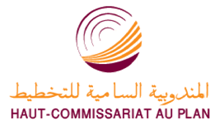 Anticipations des chefs d’entreprises pour le 4ème trimestre 2020Secteur des Services marchands non financiersLes anticipations des chefs d'entreprises du secteur des services marchands non financiers, pour le 4ème trimestre 2020, révèlent une baisse de l’activité globale, selon 44% d’entre eux.  Ces anticipations seraient dues à la baisse prévue dans la quasi-totalité des branches de ce secteur, principalement dans les activités du «Transport aérien», de l’«Entreposage et services auxiliaires des transports» et de l’« Hébergement et restauration». 40% des chefs d’entreprises anticipent une baisse de la demande et 25% une diminution des effectifs employés.     Secteur du Commerce de grosLes anticipations de 51% des grossistes affichent une baisse du volume global des ventes pour le quatrième trimestre 2020 et une hausse selon 20%.Cette évolution serait principalement attribuable, d’une part, à la baisse des ventes dans les «Autres commerces de gros spécialisés», le «Commerce de gros de biens domestiques» et le « Commerce de gros d'autres équipements industriels» et, d’autre part, à la hausse des ventes dans le «Commerce de gros d'équipements de l'information et de la communication».Les commandes prévues pour le quatrième trimestre 2020 seraient d’un niveau inférieur à la normale selon 33% des chefs d’entreprises.  L’emploi connaîtrait une stabilité des effectifs selon 83% des grossistes, alors que 15% en prévoient une baisse.Appréciations des chefs d’entreprises pour le 3ème trimestre 2020Secteur des Services marchands non financiersAu 3ème trimestre 2020, l’activité des services marchands non financiers aurait été, dans l’ensemble, orientée à la baisse à l’exception de la branche des «Télécommunications» qui aurait connu une hausse. Le taux d’utilisation des capacités de prestation (TUC) du secteur se serait établi à 72%, au lieu de 81% au premier trimestre de cette année.Les carnets de commande du secteur sont jugés d’un niveau inférieur à la normale par 53% des patrons. L’emploi aurait connu une baisse selon 31% des chefs d’entreprises. Secteur du Commerce de grosAu 3ème trimestre 2020, les ventes du secteur du Commerce de gros sur le marché local auraient connu une baisse selon 69% des grossistes et une hausse selon 7% d’entre eux. Cette évolution serait principalement attribuable, d’une part, à la baisse des ventes dans les «Autres commerces de gros spécialisés», le «Commerce de gros de biens domestiques» et le « Commerce de gros d'autres équipements industriels» et, d’autre part, à la hausse des ventes dans le «Commerce de gros d'équipements de l'information et de la communication». Les stocks de marchandises se seraient situés à un niveau normal selon 62% des grossistes et inférieur à la normale selon 25%. La tendance observée des prix de vente aurait affiché une baisse, selon 49% des chefs d’entreprises et une hausse selon 10% d'entre eux.